MANUAL RECEPÇÃO DOCTORS OFFICEAGENDAMENTOTODO PACIENTE DEVERÁ SER INSERIDO NA AGENDA PARA SER ATENDIDOPACIENTES DE AVALIAÇÃO DEVERÃO SER AGENDADOS NA AGENDA AVALIA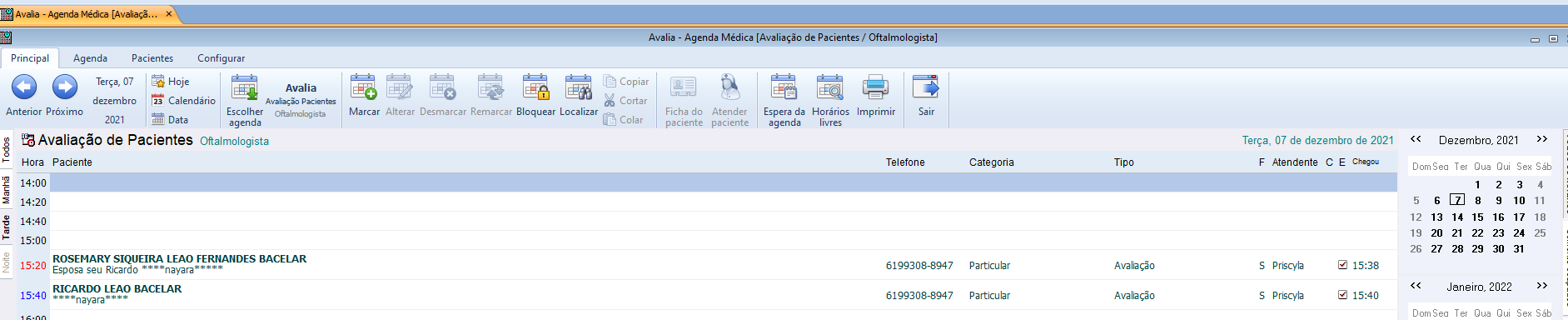 PACIENTES DE RETORNO E CONSULTA DEVERÃO SER AGENDADOS NAS AGENDAS DE CADA MÉDICO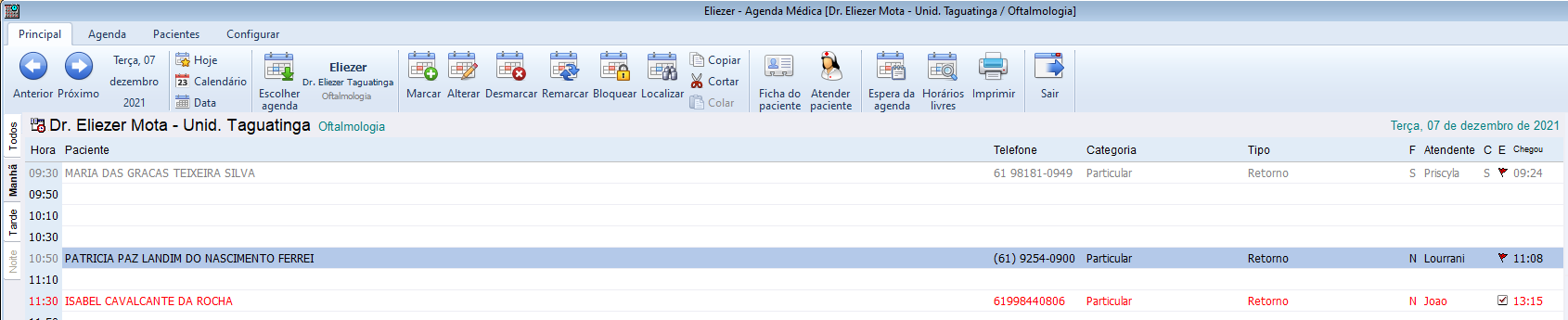 AGENDANDO PACIENTE:ACESSE A AGENDA DESEJADACLIQUE NO HORÁRIO DESEJADOINICIE A DIGITAÇÃO DO NOME DO PACIENTEDIGIE NOME COMPLETODDD ACOMPANHADO DO TELEFONECATEGORIA PARTICULAR ESCOLHA O0 TIPO DE ATENDIMENTO 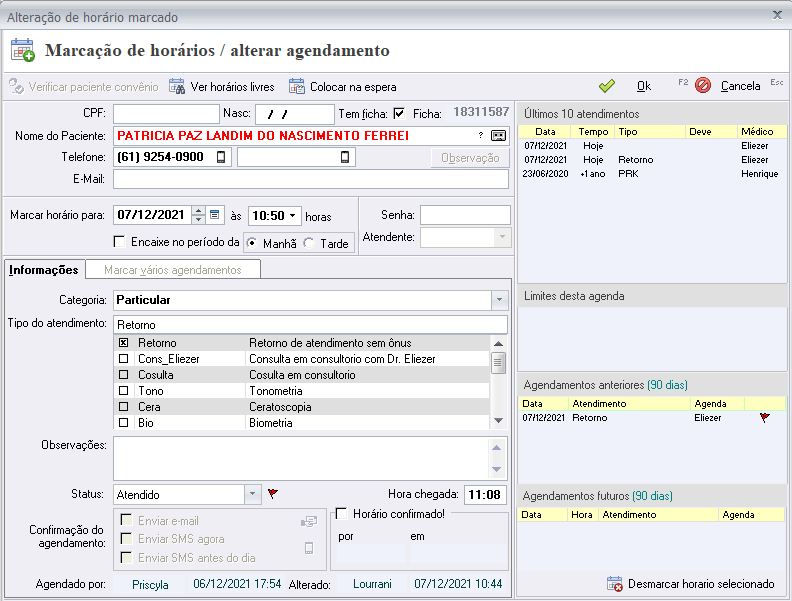 REMARCANDO PACIENTEACESSE AGENDA, SELECIONE O PACIENTE QUE DESEJA REMARCARCLIQUE NO BOTÃO REMARCA E NA TELA DE REMARCAÇÃO ESCOLHA O DIA E HORARIO DESEJADO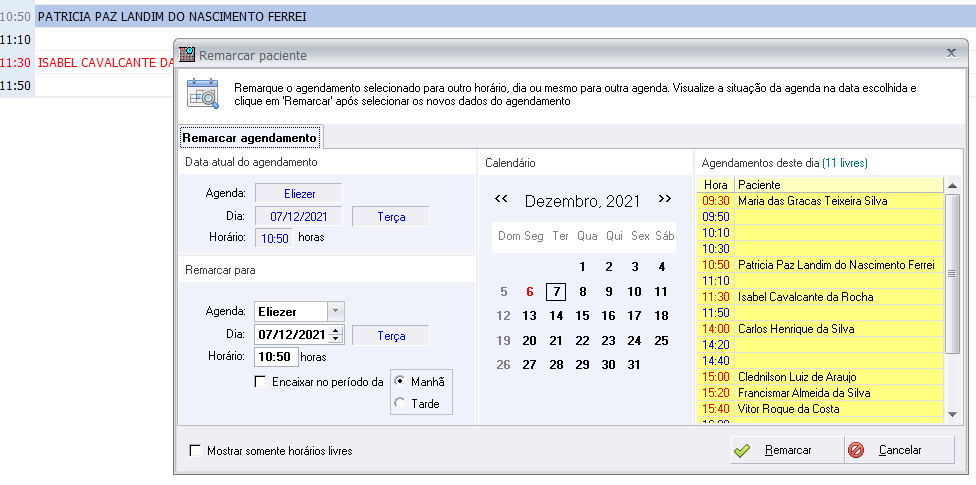 ATENDENDO PACIENTE E AVALIAÇÃOACESSE A AGENDA AVALIANOME DO PACIENTE NA AGENDA DEVERÁ ESTAR COMPLETO, SENÃO DÊ DUPLO CLIQUE E CORRIJA ANTES DE FAZER A FICHA DE CADASTRO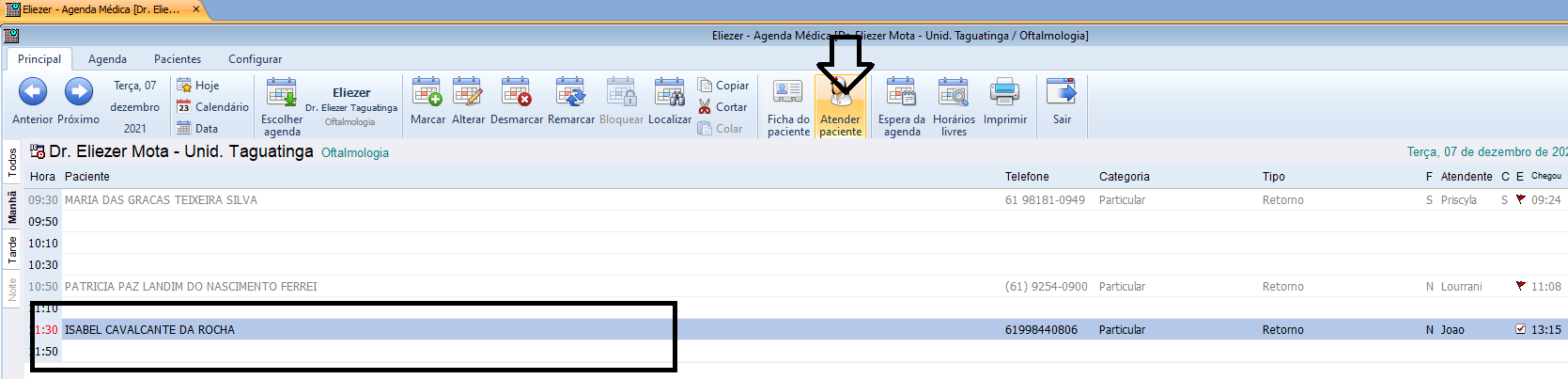 CLIQUE NO BOTÃO ATENDERPREENCHA A TELA A SEGUIR CONFOME EXEMPLO E CLIQUE NO BOTÃO LANÇAR DESPESAS, CLIQUE EM OK, DIGITE A SENHA PARA RETORNAR A FICHA DE CADASTRO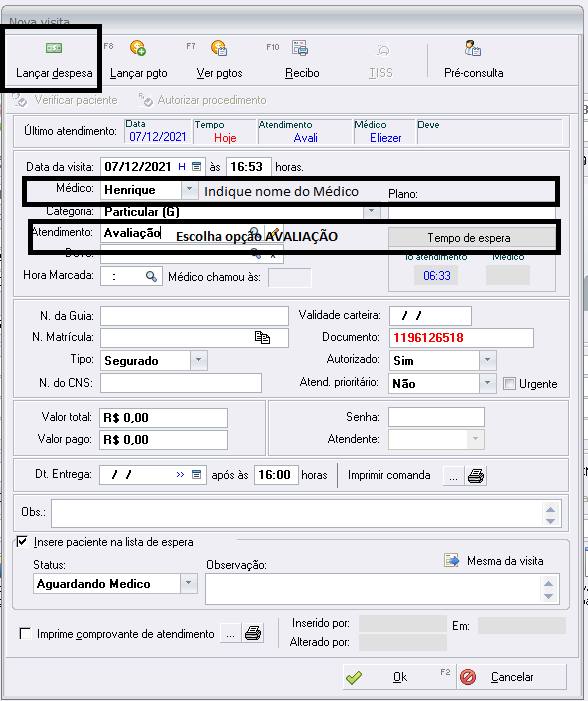 PACIENTE SERÁ INSERIDO NA LISTA E ESPERA DO MÉDICO QUE IRÁ ATENDÊ-LOPACIENTE SERÁ INSERIDO NO RELATÓRIO DE PRODUTIVIDADE DO MÉDICO QUE ATENDEU O RESPECTIVO PACIENTEATENDENDO PACIENTE DE RETORNOACESSE A AGENDA DO MÉDICO QUE IRA ATENDER O PACIENTESELECIONE O PACIENTECLIQUE NO BOTÃO ATENDERDIGITE A SENHA NA TELA DE NOVA VISITAPACIENTE SERÁ INSERIDO NA LISTA DE ESPERA DO MÉDICO QUE IRA ATENDÊ-LOPACIENTE SERÁ INSERIDO NO RELATÓRIO DE PRODUTIVIDADE DO MÉDICO QUE ATENDEU O RESPECTIVO PACIENTE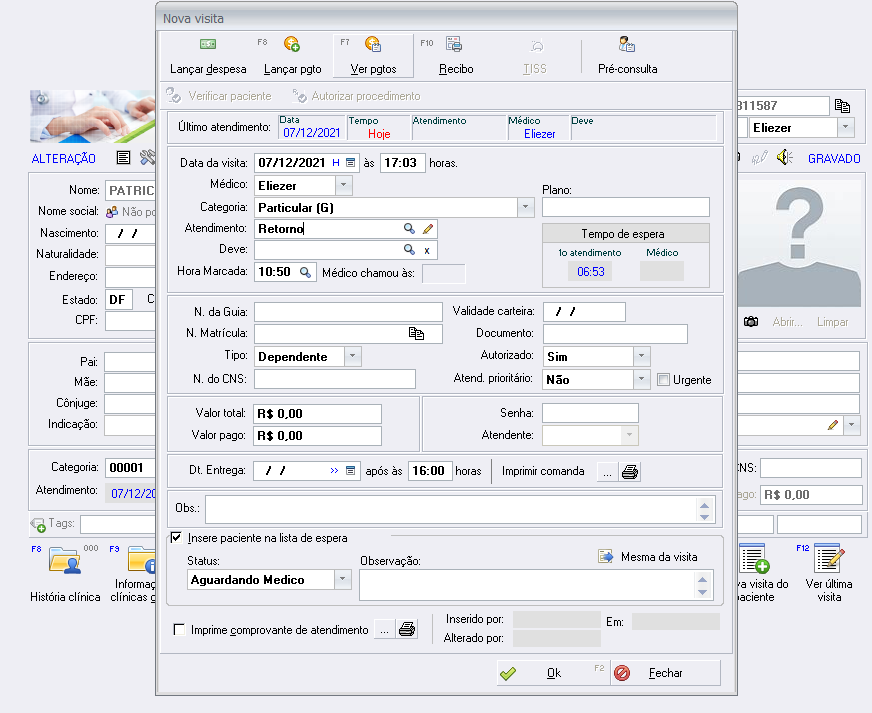 ATENDENDO PACIENTE DE CONSULTAACESSE A AGENDA DO MÉDICO QUE IRA ATENDER O PACIENTESELECIONE O PACIENTECLIQUE NO BOTÃO ATENDERCLIQUE NO BOTÃO LANÇAR DESPESASCLIQUE NO BOTÃO PGTO E REPASSES PARA LANÇAR RECEBIMENTO NO CAIXA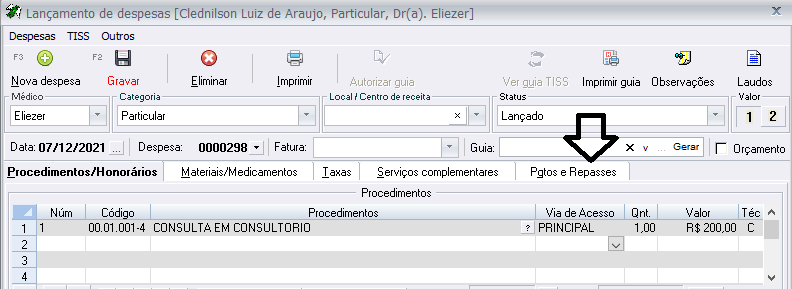 CLIQUE NO BOTÃO LANÇAR PGTO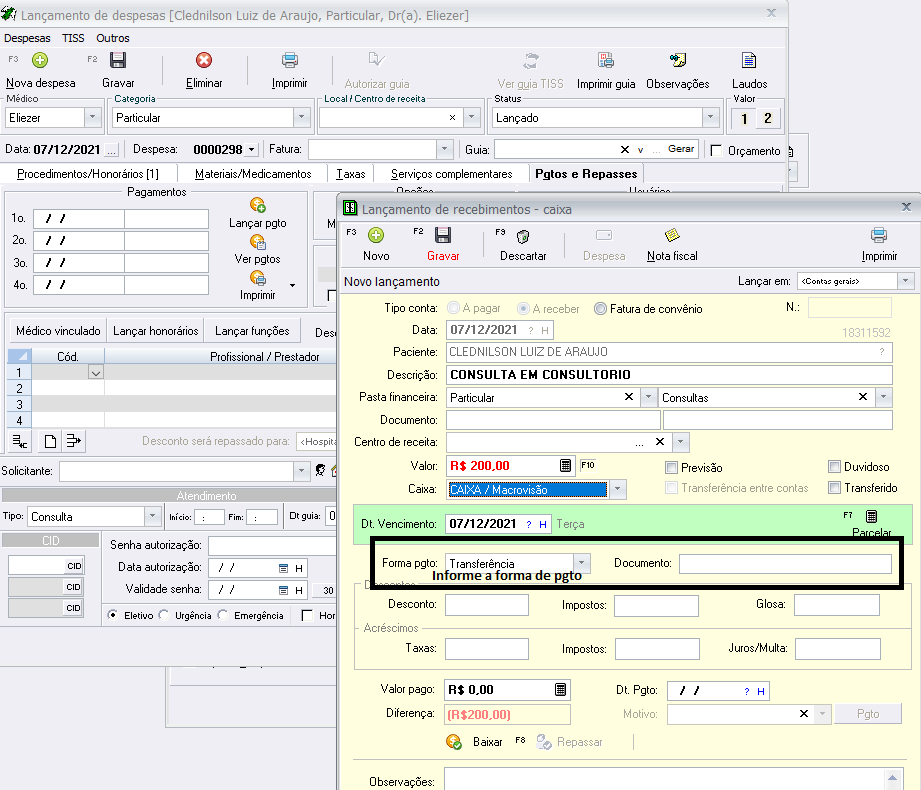 DIGITE A SENHA PARA RETORNAR A TELA DE DESPESAS E DEPOIS RETORNAR A TELA DE FICHA DE CADASTRO DIGITE A SENHA NA TELA DE NOVA VISITAPACIENTE SERÁ INSERIDO NA LISTA DE ESPERA DO MÉDICO QUE IRA ATENDÊ-LOPACIENTE SERÁ INSERIDO NO RELATÓRIO DE PRODUTIVIDADE DO MÉDICO QUE ATENDEU O RESPECTIVO PACIENTEEMITINDO NOTA FISCALACESSE O MÓDULO FINANCEIRO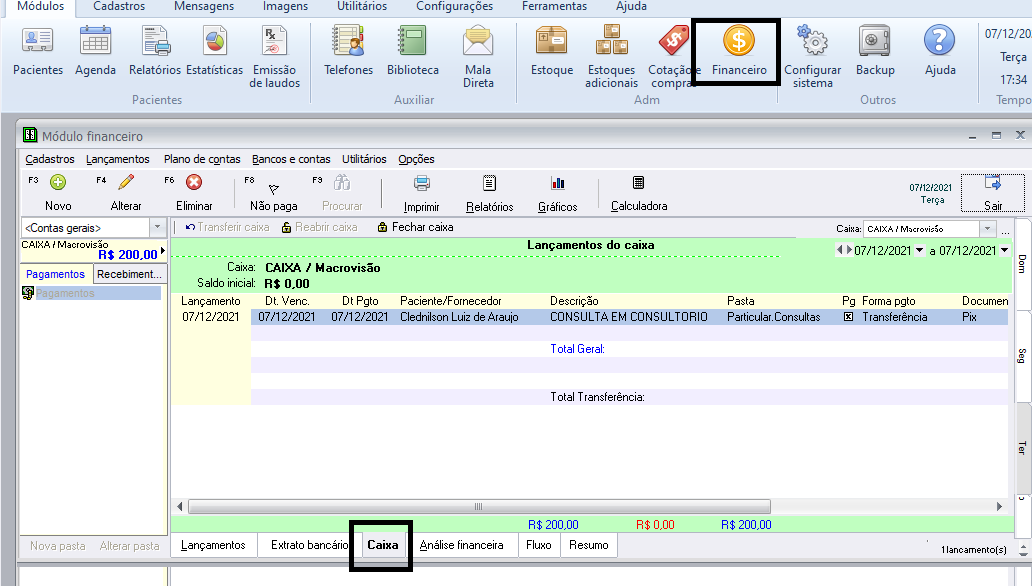 ACESSE O LANÇAMENTO DO PACIENTE QUE DESEJA EMITIR A NOTA FISCALCLIQUE NO BOTÃO NOTA FISCALCLIQUE NO CAMPO DADOS DO DESTINATÁRIOPREENCHA TODOS OS CAMPOS DO ENDEREÇOCLIQUE NA OPÇÃO ÚNICO ITEM PARA EMITIR NFE COM DESCRIÇÃO SERVIÇOS MÉDICOS PRESTADOSCLIQUE NA OPÇÃO VALOR ITENS PARA EMITIR NFE COM A DESCRIÇÃO COM O NOME DO PROCEDIMENTO REALIZADO PELO PACIENTECLIQUE NO BOTÃO GERAR NOTA FISCAL – NFE SERÁ EMITIDA AUTOMATICAMENTE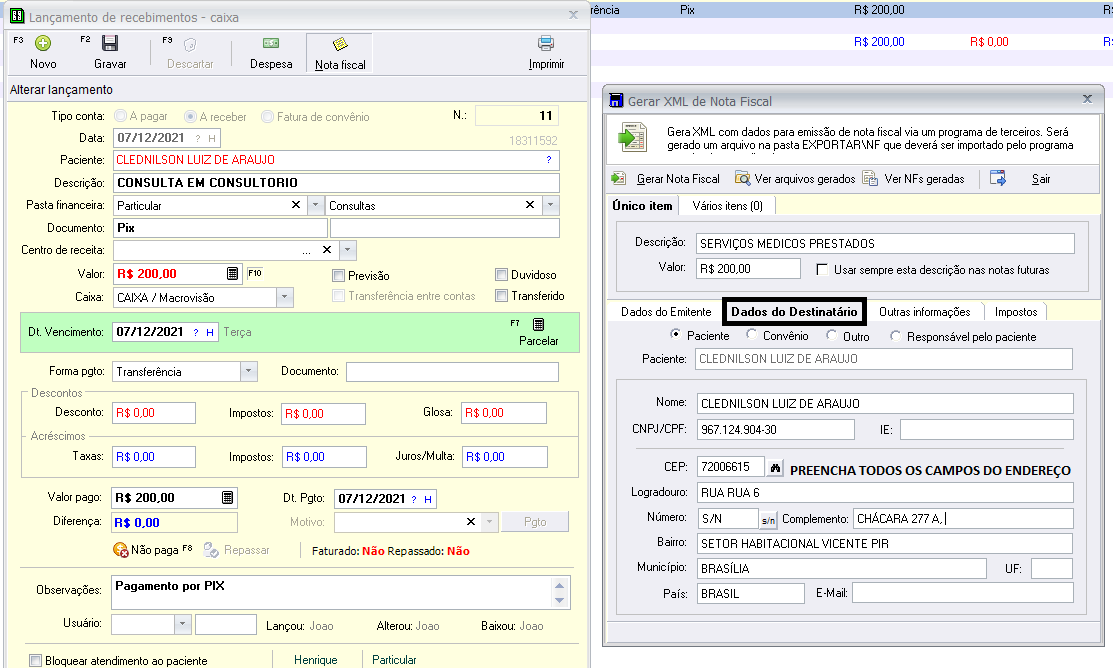 ACESSANDO A NOTA FISCL EMITIDAACESSE A ABA OUTRAS INFORMAÇÕESENTRAR NO SIOTE GERADOR NFE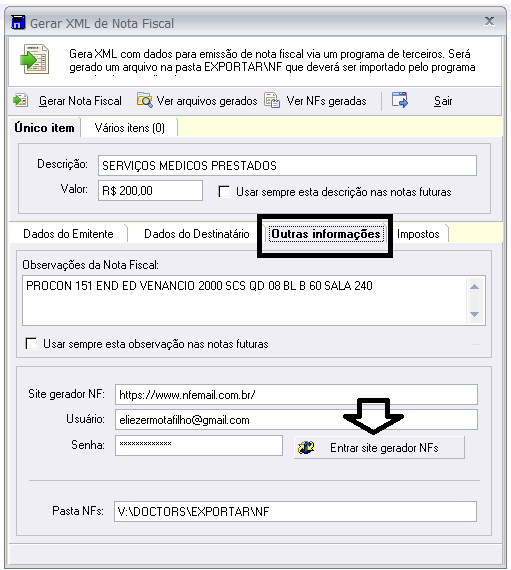 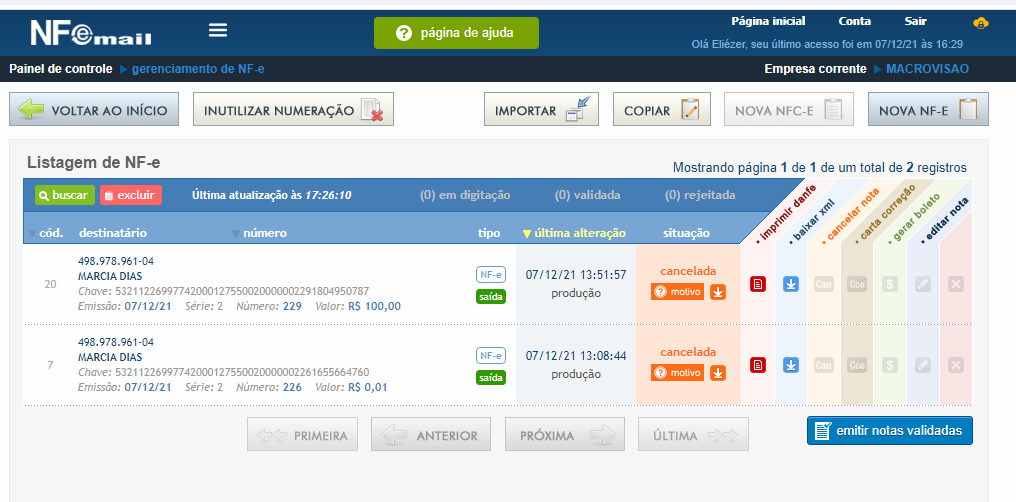 PARA IMPIMIR A NFE CLIQUE EM IMPRIMIR DANFEACESSANDO LISTA DE ESPERA DO MÉDICOACESSE A FICHA DE CADASTROCLIQUE NO BOTÃO ESPERAESCOLHA A ESPERA DO MÉDICO DESEJADO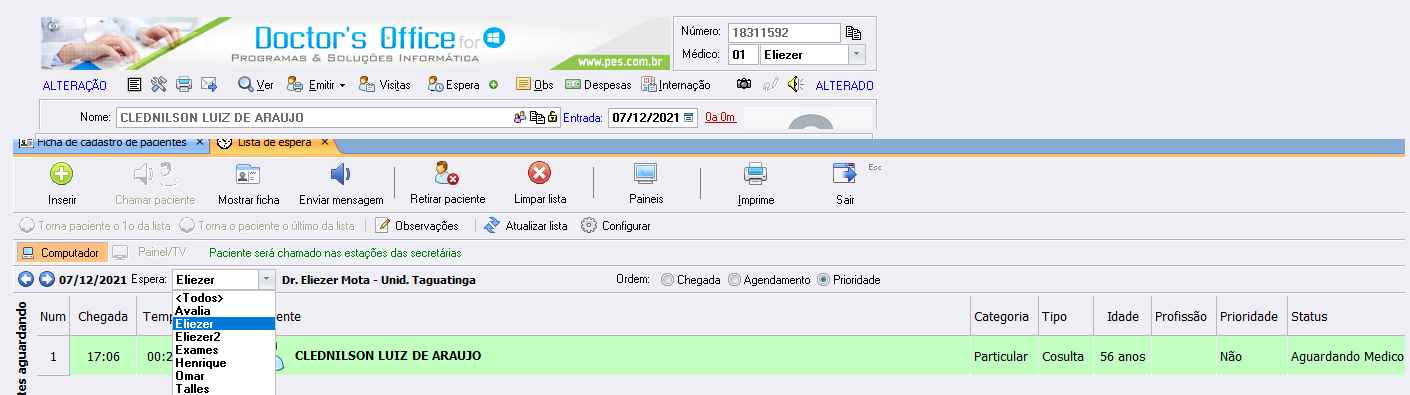 ACESSANDO OS REGISTROS DE VISITAS DO PACIENTEACESSE A FICHA DE CADASTRO DO PACENTE DESEJADOCLIQUE NO BOTÃO VISITAS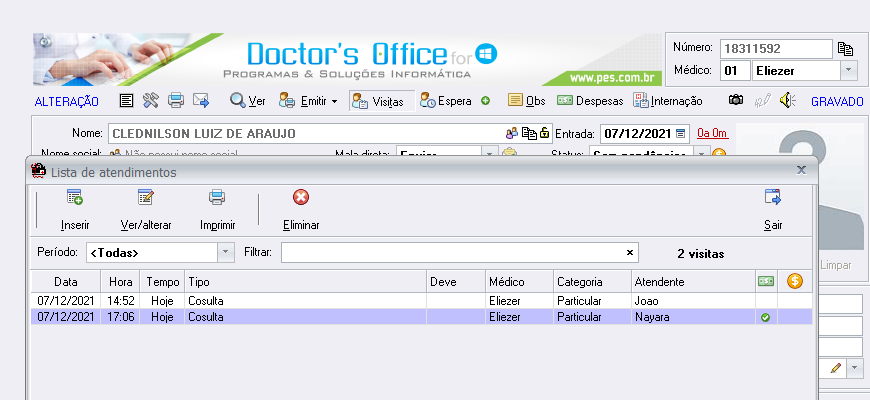 ACESSANDO O LANÇAMENTO DE DESPESAS DO PACIENTEACESSE A FICHA DE CADASTRO DO PACIENTE DESEJADOCLIQUE NO BOTÃO DESPESAS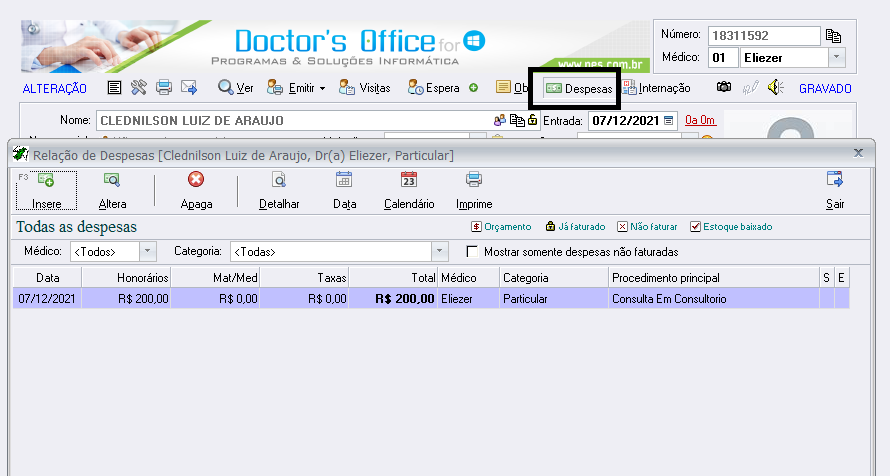 EMITINDO ATESTADOACESSE A FICHA DE CADASTRO DO PACIENTE DESEJADOCLIQUE EM EMITIR \ ATESTADO MÉDICO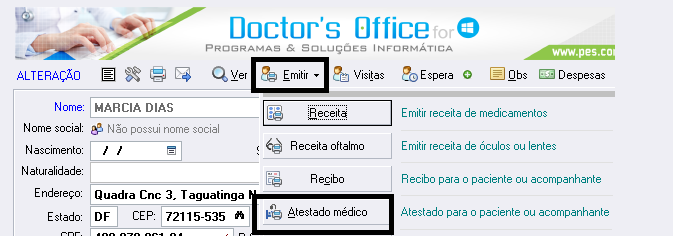 ESCOLHA DO TIPO DE ATESTADO DESEJADOCLIQUE EM VISUALIZAR PARA CESSAR O TEXTO DO ATESTADO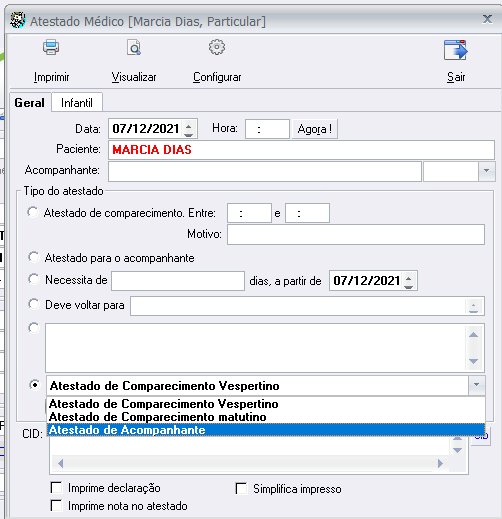 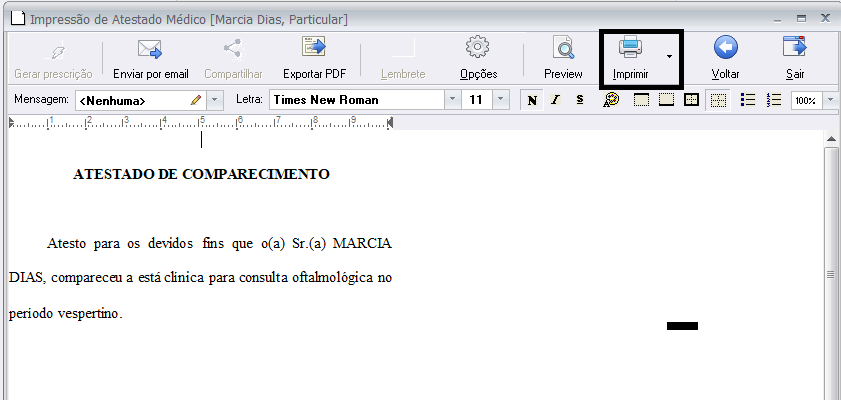 